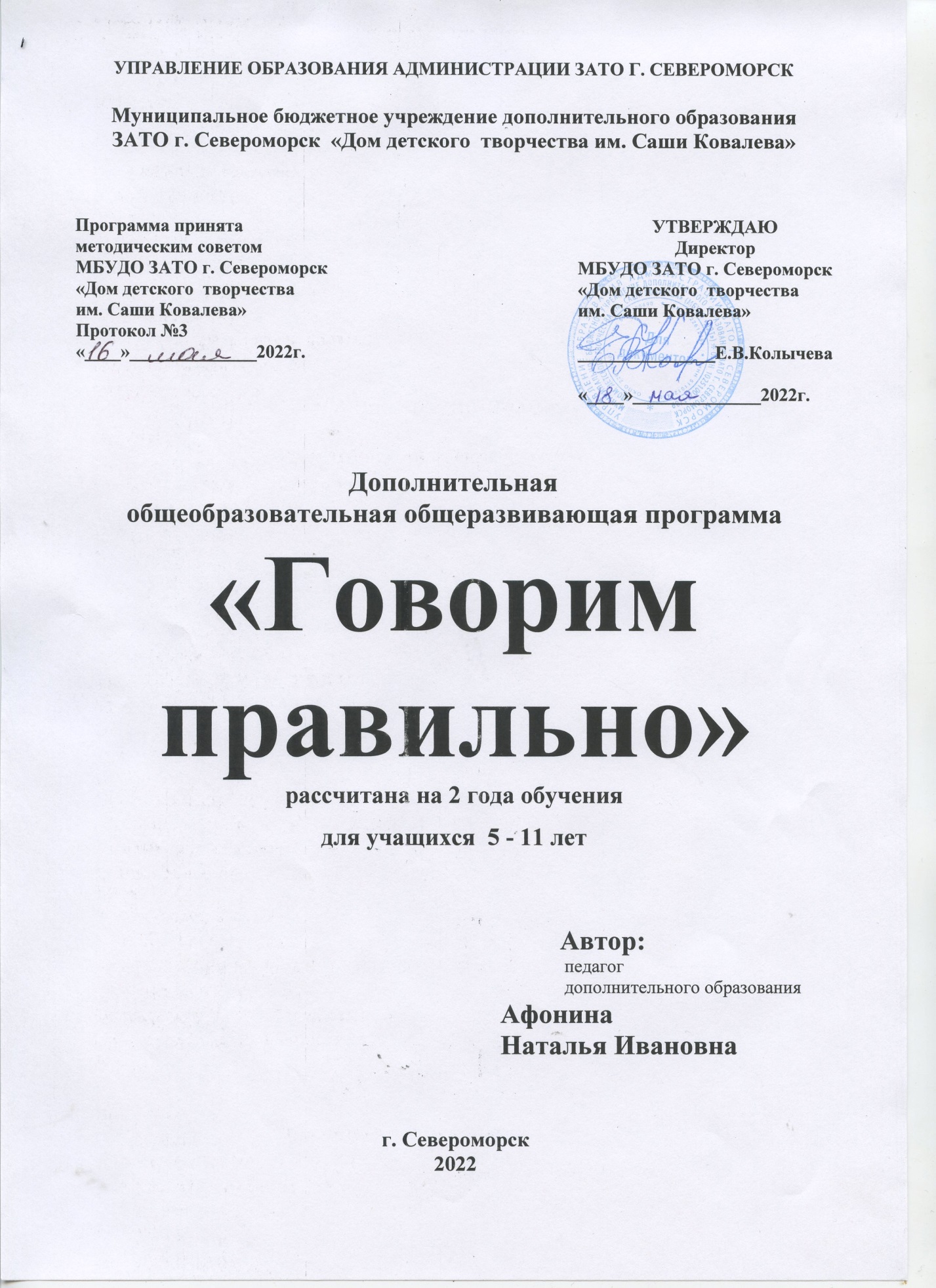 ПОЯСНИТЕЛЬНАЯ ЗАПИСКАДанная программа включает два блока: «Речевое развитие детей 5-6 лет», направленный на всестороннее развитие речи детей 6-го года жизни,  и «Развитие устной и письменной речи детей младшего школьного возраста», направленный на профилактику и устранение нарушений устной и письменной речи у младших школьников.Программа разработана в соответствии с Федеральным законом от 29.12.2012 № 273-ФЗ «Об образовании в Российской Федерации», Приказом Министерства просвещения Российской Федерации от 09.11.2018 № 196 «Об утверждении Порядка организации и осуществления образовательной деятельности по дополнительным общеобразовательным программам», Постановлением Главного государственного санитарного врача Российской Федерации от 28.09.2020 г. № 28 «Об утверждении санитарных правил СП 2.4. 3648-20 "Санитарно-эпидемиологические требования к организациям воспитания и обучения, отдыха и оздоровления учащихся и молодежи», Постановлением Главного государственного санитарного врача Российской Федерации от 28 января 2021 года № 2 «Об утверждении санитарных правил и норм СанПиН 1.2.3685-21. Гигиенические нормативы и требования к обеспечению безопасности и (или) безвредности для человека факторов среды обитания», Распоряжением Правительства Мурманской области от 03.07.2019 № 157-РП «О концепции внедрения целевой модели региональной системы дополнительного образования учащихся в Мурманской области», Постановлением администрации ЗАТО г. Североморск № 556 от 01.04.2020 г. «Об утверждении Положения о персонифицированном дополнительном образовании в ЗАТО г. Североморск», Уставом учреждения.В связи с необходимостью обеспечения детям к началу школьного обучения того же базового уровня, каким обладают выпускники ДОО, программа учитывает непосредственные целевые ориентиры, определенные федеральным государственным образовательным стандартом дошкольного образования, то есть ориентирована на следующие социально-нормативные и возрастные характеристики возможных достижений детей в области речевого развития на этапе завершения уровня дошкольного образования:- проявление ребенком инициативы и самостоятельности в разных видах деятельности;- установка положительного отношения к миру, активное взаимодействие со сверстниками и взрослыми, участие в совместных играх;- развитое воображение, которое реализуется в разных видах деятельности;- хорошее владение устной речью, умение построить речевое высказывание в ситуации общения, может выделять звуки в словах, у ребенка складываются предпосылки грамотности;- развитая крупная и мелкая моторика;- способность ребенка к волевым усилиям, к следованию социальным нормам поведения и правилам в разных видах деятельности, во взаимоотношениях со взрослыми и сверстниками;- проявление любознательности, интереса к причинно-следственными связям, развитие способности к наблюдениям;- способность к принятию собственных решений, опираясь на свои знания и умения в различных видах деятельности.Настоящая программа учитывает особенности развития психических процессов у ребенка в возрасте 5-6 лет и принципы, определяющие проектирование процесса обучения и развития дошкольников данного возрастного периода. Программа ориентирована на речевое развитие ребенка как часть всестороннего развития личности обучающегося. Программа учитывает индивидуальность и особенности развития каждого ребенка.  Педагогическая целесообразность программы «Говорим правильно» заключается, прежде всего, в создании условий для успешного развития речи детей, в воспитании инициативности и самостоятельности ребенка в речевом общении со взрослыми и сверстниками, в обучении детей формам монолога и диалога. Дети приобретают навыки связной речи, расширяется их словарный запас, речь постепенно становится грамматически оформленной.Речевое развитие детей 5-6 летСоциальная ситуация развития ребенка дошкольного возраста подразумевает наличие значимых для него отношений с окружающей социальной действительностью, определяет формы и пути его развития. Активно идет процесс социализации ребенка: происходит установление и расширение связей ребенка с окружающим миром, приобщение его к культуре, к общечеловеческим ценностям. Развитие ребенка происходит в тесном взаимодействии сначала со значимыми для него взрослыми, потом – с другими людьми и со сверстниками. Важнейшим средством коммуникации ребенка с окружающими людьми и основой развития его личности является речь. ФЗ № 273 «Об образовании в РФ» определяет направленность дополнительного образования дошкольников, в соответствии с которой задачами дополнительного образования являются формирование у учащихся общей культуры; расширение кругозора; развитие личности; поддержка индивидуальности ребенка; удовлетворение познавательного интереса ребенка; накопление социального опыта; улучшение коммуникативных навыков.При проектировании процесса обучения и развития дошкольников необходимо учитывать принципы, связанные с особенностями развития психических процессов ребенка в дошкольном детстве:- творческий характер развития ребенка;- ведущая роль социокультурного контекста развития;- особая значимость сенситивных периодов развития ребенка;- важность совместной деятельности взрослых и детей как движущей силы развития ребенка (принцип сотрудничества);- учет ведущей деятельности ребенка в данный возрастной период;- определение зоны ближайшего развития ребенка, как расстояния между уровнем его актуального развития, определяемого с помощь задач, решаемых самостоятельно, и уровнем возможного развития, определяемым с помощью задач, решаемых под руководством взрослых;- амплификация (обогащение, расширение, углубление) детского развития как условие свободного поиска и нахождения ребенком себя в материале, той или иной форме деятельности и общения; - неравномерность развития, проявляющиеся в том, что различные психические функции, свойства и образования развиваются неравномерно, колебательно и неоднородно, чем обусловлен индивидуальный темп развития психических процессов у ребенка;- учет индивидуальных особенностей развития ребенка.Особенности речевого развития детей шестого года жизниРебенок в возрасте от пяти до шести лет достигает больших результатов в своем речевом развитии. Его активный словарный запас в норме составляет от 3000 до 4000 слов. В лексиконе ребенка есть имена существительные, в том числе названия профессий, организаций и прочие; имена прилагательные, в том числе сложные оттенки цветов, материалы, из которых изготовлены предметы, другие признаки; глаголы; наречия. Он может быстро запоминать небольшие стихи и сказки, способен составить рассказ по картинке, самостоятельно сочинить начало или конец истории, сказки или рассказа; может описывать предметы и угадывать названия предметов по описанию, давать развернутые ответы на вопросы. К шестилетнему возрасту ребенок способен пересказать прочитанный или прослушанный текст, рассказать об экскурсии, посещении музея или детского спектакля, пересказать содержание мультфильма и поделиться своими впечатлениями, а также подобрать наиболее точные и яркие эпитеты, чтобы описать свои чувства. На шестом году жизни дети осваивают обобщения; термины, имеющие несколько значений; разные оттенки значения слов.Ребенок может говорить без грамматических ошибок, правильно произносить все звуки, в том числе и сложные; по просьбе взрослого ребенок находит название предмета на заданную букву, может выделить нужные звуки в начале и конце слова. На шестом году жизни ребенок свободно владеет интонацией: он способен говорить с выражением, может изменять скорость речи, ускоряя или замедляя темп, а также изменять силу голоса - говорить громко или шепотом. Дети с удовольствием играют в рифмы, сочиняют стихи. Количество распространенных и сложных предложений в речи ребенка постоянно увеличивается. В основе лингвистического развития ребенка лежит постепенное осознание им языковых явлений речи. Дети проявляют большой интерес к языковой действительности, «экспериментируют» со словами, создают новые слова, ориентируясь как на смысловую, так и на грамматическую сторону языка, что ведет к постепенному овладению всеми богатствами родного языка.Проблемы в речевом развитии детей шестого года жизниОднако на шестом году жизни у детей могут еще встречаться различные речевые ошибки. Например, возможны ошибки в длинных и незнакомых ребенку терминах. Иногда сохраняются ошибочные формы изменения слов, например: медвежонки, нет карандашов и пр.Возможна неправильная постановка ударения в сложных малознакомых терминах или неправильная форма существительного. Иногда ребенок ошибается при склонении существительных по падежам, неверно употребляет предлоги.В речи могут еще встречаться недостатки произношения, из которых самые частые – это замена звука [Л] или его отсутствие: маако (молоко), вожка (ложка), пайка (палка);смягчение твердых звуков, например, палька (палка);замена звука [Р] на [Л] или [Й] — луки (руки), дыйка (дырка); отсутствие звука[Р] — баан (баран), каова (корова); может отмечаться нечеткое произношение шипящих звуков [Ш], [Щ'], [Ч'], [Ж], замена шипящих звуков свистящими[С], [С'], [З], [З'], [Ц]. Причиной подобных нарушений могут быть укорочение уздечки языка, нарушения прикуса, высокое небо и другие факторы. Частая проблема в этом возрасте - запинки в речи, нарушение темпа, ритма и плавности речи, или заикание. Эти расстройства могут возникать у детей в случае, если мысли не успевают за речью. Заиканию подвержены дошкольники со слабым типом нервной деятельности. Провоцирующим фактором может стать чрезмерная строгость взрослых в семье, реже - в детском саду. Иногда ребенок начинает заикаться, если в семье есть взрослый с такой же проблемой.Встречаются случаи, когда речь ребенка шестого года жизни эмоционально бедна, невыразительна, с небольшим для своего возраста словарным запасом: ребенок говорит короткими фразами, мало использует в речи прилагательные и наречия.Причины отставания в речевом развитии могут быть разными: от проблем со здоровьем до педагогической запущенности ребенка. Очень плохо на речевое развитие детей влияет чрезмерное увлечение компьютером и другими гаджетами. Электронные игры задействуют в первую очередь зрительный анализатор. При этом слух и речь замедляются в развитии. В результате ребенок не в состоянии связно изложить свои мысли. Кроме того, в наше время информационных технологий часто дети умеют пользоваться техникой, много времени проводят за компьютером или смартфоном, что также оказывает негативное влияние на их речевое развитие. Дошкольники мало посещают библиотеки, читают книги, рассматривают иллюстрации и рассказывают. Речевой запас и общий уровень лексического развития в этот период во многом зависят от усилий родителей и педагогов. Ребенок, с которым занимаются, читают книжки, разговаривает почти как взрослый человек.Если родители и педагоги уделяют достаточно внимания развитию ребенка, его речь к шести годам мало чем отличается от речи взрослого. Свободное владение дошкольника речью поможет его благополучной социализации и успешному обучению в начальной в школе. Поэтому грамотно построенное обучение детей родной речи имеет большое значение.Особенности развития речи детей младшего школьного возрастаК началу обучения в школе ребенок должен обладать развитым фонематическим слухом, способностью различать звуки в словах, пониманием смысла слов. У младших школьников ярко выражена потребность в общении, которая определяет развитие речи. Однако речь младшего школьника является не только средством общения, но и объектом познания, выполняет коммуникативную, регулятивную и планирующую функции. Для речевого развития детей младшего школьного возраста характерно увеличение словарного запаса, совершенствование грамматического строя речи, усвоение морфологической системы языка. Благодаря развитию внутренней речи у детей данного возраста формируются определенные установки и отношение к окружающему миру, развивается способность к саморегуляции поведения. Перевод внешней речи во внутреннюю сопровождается сокращением структуры внешней речи. Переход от внутренней речи к внешней предполагает развертывание структуры внутренней речи и построение ее в соответствии с логическими и грамматическими правилами.Внешняя речь также интенсивно развивается у младших школьников. Совершенствуется связность речи как важный компонент внешней речи.  Активное развитие внешней речи осуществляется благодаря восприятию правильных образцов речи, разнообразного и языкового материала, а также собственных речевых высказываний, в которых школьник мог бы использовать различные средства языка. У младших школьников в процессе обучения формируются навыки чтения и письма, представления об особенностях письменной речи, совершенствуется культура речи. В процессе обучения младших школьников также происходит усвоение литературной языковой нормы. Дети учатся отличать литературный язык от просторечия, диалектов и жаргонов, усваивают литературный язык в его художественном, научном и разговорном вариантах. Младшие школьники узнают много новых слов, новых значений уже известных слов и словосочетаний, новые грамматические формы и конструкции.Основными направлениями в развитии речи младших школьников являются лексическое (работа над словом); синтаксическое  (работа над словосочетанием и предложением); произносительное (развитие дикции, выразительности речи, исправление произносительных недостатков), а также работа над связной речью.Развитие речи происходит с помощью специальных методических средств, различных видов упражнений, направленных на развитие содержательности речи детей; логики и точности речи; на рост разнообразия употребляемых ребенком языковых средств; на развитие ясности, выразительности и правильности речи младшего школьника.Проблемы в развитии устной и письменной речи детей младшего школьного возрастаВ настоящее время проблема нарушений устной (дислексия – нарушение процессов чтения) и письменной (дисграфия - наличие стойких специфических ошибок, не связанных с применением орфографических правил) речи у школьников является одной из самых актуальных. При дисграфии ученики могут допускать такие ошибки на письме, как пропуск и перестановка букв, недописывание слов, пропуски или перестановки слогов, слитное написание слов. При дислексии школьники испытывают трудности с освоением алфавита, написанием текстов, совершают ошибки, связанные с изменением порядка букв при чтении, имеют нарушения в сфере пространственной ориентации, часто не могут достаточно сконцентрироваться, имеют проблемы с запоминанием.В связи с тем, что письмо и чтение являются базой и средством дальнейшего обучения детей, нарушение этих процессов зачастую влечет развитие у школьников психологических проблем: эмоциональную нестабильность, трудности при концентрации на одной деятельности,  неуверенность в себе, рассеянность, высокий уровень тревожности, появление страха совершить ошибку.Основная задача речевой работы с детьми младшего школьного возраста состоит в том, чтобы выявлять и преодолевать расстройства устной и письменной речи, не допуская их перехода на следующие ступени обучения. Отсутствие специальной целенаправленной работы может привести к сохранению специфических ошибок письма и чтения в последующие годы обучения, что значительно осложнит учебно-познавательную деятельность школьников.Блок «Речевое развитие детей 5-6 лет» Реализация программы в рамках социально-гуманитарной направленности предполагает формирование у детей на занятиях положительного социального опыта, усвоение принятых норм поведения и общения, развитие и коррекцию речи и способности общаться. Своеобразием программы «Говорим правильно» является ее направленность на речевое развитие ребенка с использованием комплексного подхода: в программе равноценное внимание уделяется развитию грамматической, звуковой стороны речи, обогащению словарного запаса детей, развитию связной речи. Используются задания на формирование правильной артикуляции звуков, развитие фонематического слуха, мелкой моторики, творческого мышления. Уделено внимание развитию памяти, внимания, воображения. Занятия построены с учетом индивидуальных особенностей каждого ребенка. Уделено внимание развитию творческих способностей детей, стимулированию обучающихся к самостоятельным суждениям и действиям. Освоение звуковой культуры речи, ее грамматического строя, развитие связной речи существенно влияет на ребенка, расширяя его коммуникационные навыки. Отличительной особенностью программы является осуществление интеграции работы по подготовке детей к обучению чтению с работой по развитию речи, используются элементы логопедической методики работы с детьми дошкольного возраста, цель которой - предупреждение ошибок в будущем при чтении (дислексии) и письме (дисграфии). Программа является практико-ориентированной:в ходе занятий происходит побуждение детей к самостоятельным рассуждениям, развернутым ответам на вопросы, используются разнообразные игровые упражнения, направленные на соединение воедино моторной и речевой деятельности.Занятия по преодолению дислексии и дисграфии сочетают как письменные задания, так и устную речевую практику, что дает возможность обеспечить разнообразную развитие у учащихся навыков речевой коммуникации, языковой способности, наблюдательности и многих других составляющих. Работа с младшими школьниками по данной программе предполагает использование комплексного подхода: в программе равноценное внимание уделяется развитию грамматической, звуковой стороны речи, обогащению словарного запаса детей, развитию связной речи. Используются задания на формирование правильной артикуляции звуков, развитие фонематического слуха, мелкой моторики, творческого мышления. Уделено внимание развитию памяти, внимания, воображения. Занятия построены с учетом индивидуальных особенностей каждого ребенка.Работа над построением предложения, его грамматической структурой и составлением рассказа по сюжетной картинке строится поэтапно и включает формирование у детей представлений о слове и предложении, обучение составлению и распространению предложений с помощью схем, составлению рассказов по опорным картинкам, а также -  по сюжетной картинке с опорой на схему.Работа над усвоением фонематических процессов включает упражнения на развитие фонематического слуха, то есть способности правильно слышать и узнавать звуки и упражнения по развитию фонематического восприятия – способности дифференцировать звуки, устанавливать их количество и последовательность. Работа по развитию грамматического строя речи включает грамматические задания на словообразование, словоизменение, согласование разных частей речи друг с другом. В занятия включены упражнения по употреблению предложно-падежных конструкций, что способствует овладению ребенком многообразием падежных окончаний существительных. Предусмотрены речевые задания на употребление пространственных предлогов (на, над, под и др.), а также предлогов, значение которых сложно объяснить наглядно (о, для и др.). Использование предлогов в речевой практике отрабатываются на материалах различных лексических тем.Работа по развитию связной речи основывается на составлении предложений и рассказов с опорными схемами и без них, последовательное построение высказывания, понимание услышанного текста, ответы на вопросы по тексту, описание предмета, определение предмета по характерным признакам.Работа по увеличению лексического запаса ребенка происходит с помощью расширения словаря путем ввода в речь ребенка новых слов, объяснения их значения, а также с использованием специальных заданий по подбору слов, противоположных и близких по значению. Каждое занятие включает упражнения на развитие внимания, памяти, воображения, логического мышления, пространственного восприятия, которые способствуют также расширению и уточнению представлений детей об окружающем. В программу включены также элементы психогимнастики: упражнения, направленные на снятие эмоционального напряжения, на создание положительного эмоционального настроя. Систематическое выполнение комплекса артикуляционной гимнастики способствует укреплению мышц артикуляционного аппарата, более точному произношению ребенком звуков и, как результат – развитию четкой и правильной речи. Включенные в занятия речедвигательные упражнения представляют собой систему двигательных упражнений, связанных с произношением, в выполнении которых участвуют общая и мелкая моторика, органы артикуляции, мимическая мускулатура, то есть совокупность движений тела и речевых органов. Речедвигательные упражнения подразумевают включение в двигательные задания доступного для ребенка речевого материала, где основой каждого упражнения является ритм. В результате развиваются координационно-регулирующие функции речи и движения, внимание, память, расширяется объем двигательных умений и навыков, создается положительный эмоциональный настрой. Работа на занятиях по развитию речи направлена на формирование у детей первоначальных лингвистических представлений, понимания того, что такое слово и предложение, как они строятся. Дети знакомятся со звучанием слова, овладевают способами интонационного выделения звука, называют слова с заданным звуком, усваивают смыслоразличительную функцию звука, выделяют гласные и согласные звуки, знакомятся со слогом, со слоговой структурой слова, учатся делить слова на слоги, определяют ударение, сравнивают слова по количественному и качественному звуковому составу. Данная работа является подготовкой к овладению звуковым анализом слов (последовательному вычленению всех звуков по порядку и их дифференцированию по качественным характеристикам). На этой основе впоследствии дети обучаются чтению.Осознание звукового состава слова и словесного состава предложения подводит детей к порогу овладения грамотой, закладывает основы нового отношения к языку – сознательного оперирования им, что является важной предпосылкой успешности школьного обучения.Для достижения требуемых результатов обучения занятия строятся в занимательной, игровой форме с использованием речевых игр, что позволяет детям успешно овладеть звуковым анализом, с интересом наблюдать за особенностями слов, их использованием в речи. Учебный материал подается в сравнении, сопоставлении и побуждает детей постоянно рассуждать, анализировать, делать выводы.Блок «Развитие устной и письменной речи детей младшего школьного возраста»Своеобразие программы заключается в комплексном подходе к вопросам развития устной и письменной речи учащихся. Отличительной особенностью программы является использование элементов логопедической методики работы с детьми младшего школьного возраста, цель которой - предупреждение и коррекция ошибок при чтении и на письме.В целях исходного, текущего и завершающего контроля проводится речевая диагностика (Приложение 1, 2, 3), что позволяет на начальном этапе работы определить проблемы в развитии речи детей и правильно подобрать учебный материал, а далее – скорректировать план работы и отследить динамику в речевом развитии детей.В соответствии с особенностями развития речи детей шестого года жизни и с учетом педагогической целесообразности программы «Говорим правильно» определены цель и задачи ее реализации. Блок «Речевое развитие детей 5-6 лет»Цель программы:всестороннее развитие личности ребенка, его кругозора, интеллекта, личностных качеств через формированиеграмотной связной речис учетом совершенствования всех ее сторон: фонематической, лексической, грамматической.Задачи: - формирование мотивации к расширению словарного запаса, к овладению грамотной красивой речью; - развитие познавательного интереса; - развитие мыслительных операций (анализ, синтез, сравнение и сопоставление);-развитие наглядно-образного и формирование словесно-логического мышления, умения делать выводы, обосновывать свои суждения; - развитие произвольного внимания, зрительной и словесно – логической памяти; - воспитание умения работать в коллективе, взаимодействовать, доводить начатое до конца; работать внимательно, сосредоточено, планировать и контролировать свои действия; -формирование социальных навыков: освоение различных способов разрешения конфликтных ситуаций, умение договариваться, соблюдать очередность, устанавливать новые контакты; - развитие коммуникативной компетентности ребенка:способности общаться, распознавать эмоциональное состояние окружающих, выражать собственные переживания;- развитие у детей фонематического слуха; - совершенствование звуковой культуры речи детей; - обучение звуковому анализу слов;- ознакомление с буквами алфавита и звуками, их обозначающими;- пополнение словарного запаса обучающихся; - развитие грамматически правильной речи; - развитие грамотной связной речи обучающихся.Учащиеся объединения занимаются развитием речи по двум большим направлениям: «Азбука речи» и «Речевая практика». Направление «Азбука речи» включает знакомство с буквамиалфавита, со звуковой стороной речи, в том числе с различением звуков по признаку твердости – мягкости, различение букв и звуков. В рамках данного направления происходит подготовка детей к освоению чтения и письма, так как работа направлена на усвоение ребенком графического образа буквы, развитие фонематического слуха (способности к различению отдельных звуков) и восприятия (способность воспринимать звуковой состав слова). На занятиях проводятся разнообразные упражнения, способствующие развитию мелкой моторики, интонационной выразительности речи, дыхания, внимания, слуха, темпа и ритма речи: пальчиковые, логоритмические,психогимнастические упражнения, пальчиковые упражнения с предметами и с элементами самомассажа, сенсомоторные, дыхательные, темпо-ритмические, интонационные упражнения, упражнения на развитие слухового внимания. Направление «Речевая практика» предусматривает увеличение словарного запаса детей и активное освоение детьми устной речи посредством формирования у детей представлений о слове и предложении, большого объема практической работы, включающей составление предложений по одинарным и парным картинкам, составление рассказов по сюжетным картинкам с помощью опорной схемы, угадывание сказок и детских песен по схеме предложения, составление рассказов по серии из двух и четырехкартинок, составление описательного рассказа по схеме, составление рассказа по впечатлениям. Кроме того, дети получают представления о том, что слова могут делиться на слоги, могут обозначать предметы, признаки предмета, действие предмета. Происходит формирование и закрепление представлений о существительных в единственном и множественном числе, о делении предметов на одушевленные и неодушевленные, о синонимах и антонимах, об обобщающих словах. Изучаются предлоги у, для, без, о, в, из, на, под, с, по, к, от, из-под, а также рассматриваются ситуации их применения в речи с соответствующим изменением слов.В начале обучения дети знакомятся с комплексом артикуляционной гимнастики, упражнения которой выполняют на протяжении всего обучения, что способствует активизации речевого аппарата детей, формированию более четкого и правильного произношения.В дошкольном возрасте идет непрерывный процесс формирования речи, которая одновременно включается не только в познавательное, но и в личностное и поведенческое развитие ребенка, качественно преобразуя и ускоряя его. Ведущей формой деятельности детей дошкольного возраста является игра. Поэтому занятия строятся в занимательной, игровой форме с использованием речевых игр, что позволяет детям успешно овладеть всеми сторонами грамотной связной речи.  Учебный материал подается в сравнении, сопоставлении и побуждает детей самостоятельно рассуждать, анализировать, делать собственные выводы, учиться их обосновывать, выбирать правильное решение среди различных вариантов ответов. В процессе обучения и воспитания дошкольников используются различные методы, выбор которых зависит от стоящих перед педагогом задач, а также возрастных и индивидуальных особенностей детей.Набор в группы осуществляется на основании заявления родителей (лиц, их заменяющих). Осуществляется набор в три группы по 5 человек.Программа рассчитана на один год обучения.Занятия проводятся по группам, 1 раз в неделю по 2 часа с каждой из трех групп по следующему расписанию:ОБЩАЯ ХАРАКТЕРИСТИКА ПРОГРАММЫПрограмма составлена в соответствии с обозначенными в настоящей пояснительной записке положениями: ведущей целью и задачами, методами и подходами к реализации программы, ожидаемыми результатами занятий. Наиболее важным является стиль взаимоотношения взрослого с ребенком, уважение к нему, внимание к его поступкам, проявлению инициативы, самостоятельности, поддержание уверенности в себе. Занятия предусматривают обогащение активного и пассивного словаря учащихся; развитие грамматического строя речи; развитие фонематического слуха, совершенствование звуковой культуры речи детей, обучение звуковому анализу слов; развитие связной речи с опорой на речевой опыт детей.Программа включает два предметных модуля: «Азбука речи» и «Речевая практика».Целью реализации предметного модуля «Азбука речи» является развитие у детей звуковой культуры речи, в рамках данной цели определены следующие задачи: развитие фонематического слуха; совершенствование звуковой культуры речи детей; обучение звуковому анализу слов.Задачи решаются путем систематического ознакомления на занятиях с буквами алфавита и звуками, их обозначающими, в последовательности, рекомендуемой логопедами.Целью реализации предметного модуля «Речевая практика» является развитие грамотной связной речи обучающихся. В соответствии с целью задачами модуля являются: пополнение словарного запаса обучающихся; развитие грамматически правильной речи; развитие связной речи.Задачи решаются путем обогащения активного и пассивного словаря детей, обучения правильному согласованию слов, опоры на речевой опыт детей.Занятия по предмету «Азбука речи» направлены на развитие у детей звуковой культуры речи, фонематического слуха. Учебно-тематический план работы по развитию речи (предмет:Азбука речи)Содержание программы по развитию речи (предмет:Азбука речи)Занятия по предмету «Речевая практика» направлены на развитие у детей грамматически правильной речи, на пополнение их словарного запаса и развитие связной речи.Учебно-тематический план работы по развитию речи (предмет: Речевая практика)Содержание программы по развитию речи (предмет:Речевая практика)Ожидаемые результаты освоения программыОбучающийся научится:инициативности и самостоятельности в речевом общении со взрослыми и сверстниками;выполнять комплекс артикуляционных упражнений, необходимых для правильной и четкой артикуляции звуков;выполнять различные упражнения, способствующие развитию речи, памяти, внимания, мышления, сенсорного восприятия, координации движений, созданию положительного эмоционального настроя: логоритмические, дыхательные, пальчиковые, сенсомоторные, интонационные, психо-гимнастические, игровые упражнения с элементами массажа;различать гласные буквы и звуки, их обозначающие;различать согласные буквы и звуки, ихобозначающие;артикулировать звуки в соответствии с особенностями их произнесения, осознавать образное представление о звуке;различать гласные и согласные звуки, твердые и мягкие согласные звуки;правильно слышать и узнавать звуки, дифференцировать звуки, устанавливать их количество и последовательность, определять место звука в слове, находить слова с заданным звуком;понимать, чем отличаются буквы от звуков;подбирать слова, противоположные и близкие по значению;правильно употреблять предложно-падежные конструкции;употреблять различные предлоги и правильно изменять слова при употреблении с предлогами;согласовывать разные части речи друг с другом;понимать и различать понятия слово, предложение;составлять предложения с помощью схемы и без нее;составлять короткие и длинные описательные рассказы по схемам и без них;правильно формулировать и задавать вопросы;последовательно строить высказывание, понимать услышанный текст, отвечать на вопросы по тексту, подробно описывать предмет, определять предметпо характерным признакам;понимать, что слова могут обозначать предметы, признаки предметов, действие предмета;различать одушевленные и неодушевленные предметы;изменять имена существительные по числам;следовать принятым в обществе правилам поведения при разговоре: смотреть на собеседника, не перебивать говорящего и т. д.;сообщать определенную информацию, договариваться о совместной деятельности; соблюдать культуру слушания: слушать внимательно;обращаться к собеседнику тогда, когда это уместно;отвечать на обращение кратко или развернуто, в зависимости от ситуации;понимать заданный вопрос, в соответствии с ним строить ответ в устной форме;–	устанавливать причинно-следственные связи в изучаемом круге явлений;–	обобщать (выделять ряд объектов по заданному признаку);–	принимать участие в работе группой;–	договариваться, приходить к общему решению;–	строить понятные для товарища и педагога высказывания;–	использовать в общении правила вежливости;–	принимать другое мнение и позицию;–	 уметь формулировать и выражать собственное мнение и позицию.Способы проверки ожидаемых результатов освоения раздела «Развитие речи» обучающимися представлены в Приложении 1.Итоговая таблица обследования обучающихся обучения представлена в Приложении 2.Блок «Развитие устной и письменной речи детей младшего школьного возраста»Цель:создание организационно-педагогических условий, способствующих профилактике, своевременной диагностике, коррекции и дальнейшему развитию письменной и устной речи младших школьников с учетом совершенствования всех ее сторон: фонематической, лексической, грамматической.Задачи: - профилактика нарушений устной и письменной речи у младших школьников;- коррекция дефектов произношения;  - формирование полноценных фонетических представлений (на базе развития фонематического восприятия);  - совершенствование звуковых обобщений в процессе упражнений в звуковом анализе и синтезе;-  обогащение словарного запаса детей; - развитие умения пользоваться различными способами словоизменения и словообразования;- развитие навыков связного высказывания;- расширение объёма и уточнение зрительной памяти;- формирование пространственных представлений.Учащиеся объединения занимаются развитием речи по направлению: «Развитие устной и письменной речи», которое включает усвоение ребенком графического образа буквы, развитие фонематического слуха (способности к различению отдельных звуков) и восприятия (способность воспринимать звуковой состав слова). На занятиях проводятся разнообразные упражнения, способствующие развитию интонационной выразительности речи, дыхания, внимания, слуха, темпа и ритма речи. Кроме того, дети получают представления о том, что слова могут делиться на слоги, могут обозначать предметы, признаки предмета, действие предмета. Происходит формирование и закрепление представлений о существительных в единственном и множественном числе, о делении предметов на одушевленные и неодушевленные, о синонимах и антонимах, об обобщающих словах. Изучаются предлоги у, для, без, о, в, из, на, под, с, по, к, от, из-под, а также рассматриваются ситуации их применения в речи с соответствующим изменением слов. В процессе обучения и воспитания младших школьников используются различные методы, выбор которых зависит от стоящих перед педагогом задач, а также возрастных и индивидуальных особенностей детей.Набор в группы осуществляется на основании заявления родителей (лиц, их заменяющих). Осуществляется набор в девять звеньев в зависимости от возраста и речевых проблем учащихся. Программа рассчитана на два года обучения.Программа 1-го года обучения.Занятия проводятся по звеньям, 1 раз в неделю по 1 часу с каждым звеном по следующему расписанию:(  )- время работы одного звена(1 раз в неделю по 1 часу) х 36 недель х 9 звеньев = 324 часа.Один академический час занятия в группах равен 30 минутам астрономического времени.Общий учебно-тематический план( )- время работы одного звена.ОБЩАЯ ХАРАКТЕРИСТИКА ПРОГРАММЫ 1-ГО ГОДА ОБУЧЕНИЯРеализация программы подразумевает проведение диагностики устной и письменной речи учащихся,  развитие звуковой стороны их речи,  развитие лексического запаса и грамматического строя речи,  формирование связной речи, развитие и совершенствование коммуникативной стороны речи в виде формирования коммуникативных умений и навыков.  Программа составлена в соответствии с обозначенными в настоящей пояснительной записке положениями: ведущей целью и задачами, методами и подходами к реализации программы, ожидаемыми результатами занятий. Занятия предусматривают обогащение активного и пассивного словаря учащихся; развитие грамматического строя речи; развитие фонематического слуха, совершенствование звуковой культуры речи детей, обучение звуковому анализу слов; развитие связной речи с опорой на речевой опыт детей.Программа подразумевает реализацию предметного модуля «Развитие устной и письменной речи». Целью реализации данного предметного модуля является профилактика, своевременная диагностика, коррекция и дальнейшее развитие письменной и устной речи младших школьников с учетом совершенствования всех ее сторон: фонематической, лексической, грамматической.Задачи решаются путем коррекции дефектов произношения; формирования полноценных фонетических представлений (на базе развития фонематического восприятия);совершенствования звуковых обобщений в процессе упражнений в звуковом анализе и синтезе;обогащения словарного запаса детей;развития умения пользоваться различными способами словоизменения и словообразования; совершенствования грамматического оформления речи путем овладения словосочетаниями, связью слов в предложении, моделями разных синтаксических конструкций;  развития навыков связного высказывания;развития и совершенствования мелкой моторики рук;развития зрительного восприятия;расширения объёма и уточнение зрительной памяти;формирования пространственных представлений.Работа над построением предложения, его грамматической структурой и составлением рассказа по сюжетной картинке строится поэтапно и включает формирование у детей представлений о слове и предложении, обучение составлению и распространению предложений с помощью схем, составлению рассказов по опорным картинкам, а также -  по сюжетной картинке с опорой на схему.Работа над усвоением фонематических процессов включает упражнения на развитие фонематического слуха, то есть способности правильно слышать и узнавать звуки и упражнения по развитию фонематического восприятия – способности дифференцировать звуки, устанавливать их количество и последовательность. Работа по развитию грамматического строя речи включает грамматические задания на словообразование, словоизменение, согласование разных частей речи друг с другом. В занятия включены упражнения по употреблению предложно-падежных конструкций, что способствует овладению ребенком многообразием падежных окончаний существительных. Предусмотрены речевые задания на употребление пространственных предлогов (на, над, под и др.), а также предлогов, значение которых сложно объяснить наглядно (о, для и др.). Использование предлогов в речевой практике отрабатываются на материалах различных лексических тем.Работа по развитию связной речи основывается на составлении предложений и рассказов с опорными схемами и без них, последовательное построение высказывания, понимание услышанного текста, ответы на вопросы по тексту, описание предмета, определение предмета по характерным признакам.Работа по увеличению лексического запаса ребенка происходит с помощью расширения словаря путем ввода в речь ребенка новых слов, объяснения их значения, а также с использованием специальных заданий по подбору слов, противоположных и близких по значению. Каждое занятие включает упражнения на развитие внимания, памяти, воображения, логического мышления, пространственного восприятия, которые способствуют также Работа на занятиях по развитию речи направлена на формирование у детей первоначальных лингвистических представлений, понимания того, что такое слово и предложение, как они строятся. Дети знакомятся со звучанием слова, овладевают способами интонационного выделения звука, называют слова с заданным звуком, усваивают смыслоразличительную функцию звука, выделяют гласные и согласные звуки, знакомятся со слогом, со слоговой структурой слова, учатся делить слова на слоги,  определяют ударение, сравнивают слова по количественному и качественному звуковому составу. Данная работа является подготовкой к овладению звуковым анализом слов (последовательному вычленению всех звуков по порядку и их дифференцированию по качественным характеристикам). На этой основе впоследствии дети обучаются чтению.Осознание звукового состава слова и словесного состава предложения подводит детей к порогу овладения грамотой, закладывает основы нового отношения к языку – сознательного оперирования им, что является важной предпосылкой успешности школьного обучения.Для достижения требуемых результатов обучения занятия строятся в занимательной, игровой форме с использованием речевых игр, что позволяет детям успешно овладеть звуковым анализом, с интересом наблюдать за особенностями слов, их использованием в речи. Учебный материал подается в сравнении, сопоставлении и побуждает детей постоянно рассуждать, анализировать, делать выводы.Учебно-тематический план работы по развитию устной и письменной речиСодержание программы по развитию устной и письменной речиОжидаемые результаты освоения программы- освоение и применение на практике комплекса артикуляционных упражнений- развитие мелкой моторики- развитие зрительного и  слухового восприятия, фонематического слуха- формирование умения самостоятельно составлять рассказы- расширение словарного запаса- развитии грамматической стороны речи- формирование и закрепление навыков звуко-буквенного анализа словПрограмма 2-го года обучения.Занятия проводятся по звеньям, 1 раз в неделю по 1 часу с каждым звеном по следующему расписанию:(  )- время работы одного звена(1 раз в неделю по 1 часу) 36 недель х 9 звеньев = 324 часа.Один академический час занятия в группах равен 30 минутам астрономического времени.Общий учебно-тематический план( )- время работы одного звена.ОБЩАЯ ХАРАКТЕРИСТИКА ПРОГРАММЫ 2-ГО ГОДА ОБУЧЕНИЯРеализация программы включает проведение диагностики устной и письменной речи учащихся;  проведение занятий, направленных на закрепление знаний, полученных обучающимися на уроках по русскому языку; проведение специальной логопедической работы по дифференциации звуков и букв.  Программа подразумевает реализацию предметного модуля «Предупреждение и коррекция дисграфических ошибок». Целью реализации данного предметного модуля является создание условий для преодоления нарушений чтения и письма, оказание обучающимся помощи в усвоении программы начальной школы по чтению и письму. Задачами реализации данного предметного модуля являются расширение лексического запаса речи обучающихся, профилактика и устранение дисграфических ошибок.Для достижения требуемых результатов обучения занятия строятся в занимательной форме с использованием специально подобранных логопедических игр, что позволяет успешно реализовывать поставленные задачи.Учебно-тематический план работы по развитию устной и письменной речи Содержание программы по развитию устной и письменной речи Ожидаемые результаты освоения программы- закрепление понятий об именах существительных, глаголах, именах прилагательных- повторение и закрепление понятия о безударной гласной в корне слова, о разделительном мягком знаке- формирование навыка дифференциации звуков в словах и в предложениях- формирование навыка дифференциации и различения букв на письме.- развитие умения составлять описательные рассказы и изложения- закрепление представлений об имени существительном, имени прилагательном, глаголе и их роли в предложенииРезультаты работы по реализации программы отслеживаются для групп каждого года обучения в течение учебного года (на начало, середину и конец года) с помощью заполнения диагностической карты. Основным методом диагностики является метод наблюдения. Способы проверки ожидаемых результатов освоения раздела «Развитие устной и письменной речи» обучающимися представлены в Приложении 3: «Логопедическое обследование устной и письменной речи младших школьников (1–4 классы)».ОРГАНИЗАЦИОННО-ПЕДАГОГИЧЕСКИЕ УСЛОВИЯ РЕАЛИЗАЦИИ ПРОГРАММЫМатериально-техническое обеспечение программыМатериально-техническое оснащение кабинета: интерактивная доска с проектором, магнитные доски, дидактические пособия для фронтальной и индивидуальной работы, макеты и муляжи, принадлежности для занятий прикладным творчеством и изобразительной деятельностью, аудио- и видеоаппаратура.  Кабинет должен иметь достаточное освещение, оборудованные рабочие места, водоснабжение, должен быть оснащен инструментами и материалами, используемыми в процессе обучения, специализированной мебелью для их хранения. Материалы, используемые в процессе занятий:Наглядные пособия, схемы, чертежи.Методическая литература по речевому развитию дошкольниковЛитератураНормативно-правовое обеспечение Постановление Главного государственного санитарного врача Российской Федерации от 28.09.2020 г. № 28 «Об утверждении санитарных правил СП 2.4. 3648-20 "Санитарно-эпидемиологические требования к организациям воспитания и обучения, отдыха и оздоровления учащихся и молодежи».Постановление Главного государственного санитарного врача Российской Федерации от 28 января 2021 года № 2 «Об утверждении санитарных правил и норм СанПиН 1.2.3685-21. Гигиенические нормативы и требования к обеспечению безопасности и (или) безвредности для человека факторов среды обитания».Постановление администрации ЗАТО г. Североморск № 556 от 01.04.2020 г. «Об утверждении Положения о персонифицированном дополнительном образовании в ЗАТО г. Североморск».Приказ Министерства просвещения Российской Федерации от 09.11.2018 № 196 «Об утверждении Порядка организации и осуществления образовательной деятельности по дополнительным общеобразовательным программам».Распоряжение Правительства Мурманской области от 03.07.2019 № 157-РП «О концепции внедрения целевой модели региональной системы дополнительного образования учащихся в Мурманской области».Федеральный закон от 29.12.2012 № 273-ФЗ «Об образовании в Российской Федерации».Методическое обеспечениеБлок «Речевое развитие детей 5-6 лет» Бунеев, Р.Н. Развитие речи. Пособие для дошкольников (звери и детёныши, схемы для составления устных рассказов). Часть 2 / Р. Н. Бунеев, Е. В. Бунеева, Т. Р. Кислова. - Москва: Баласс, 2005. - 48 с.: цв. ил.;Бунеев, Р.Н. Развитие речи. Пособие для дошкольников (серии сюжетных картинок для составления устных рассказов). Часть 1 / Р. Н. Бунеев, Е. В. Бунеева, Т. Р. Кислова. - Москва: Баласс, 2005. - 48 с.: цв. ил.;Диагностика к «Программе воспитания и обучения в детском саду» / под ред. М.А. Васильевой, Красноярк, 2009. - 123 с.Дошкольная педагогика с основами методик воспитания и обучения: Учебник для вузов. Стандарт третьего поколения / Под ред. А.Г. Гогоберидзе, О.В. Солнцевой. — СПб.: Питер, 2013. — 464 с.: ил.Кларина Л.М. Дети и знаки. Буквы, цифры, геометрические формы / Л.М. Кларина. -  - М.: малое предприятие «Новая школа», 1993. – 107 с.Корнев А.Н. Как научить ребенка говорить, читать и думать / А.Н. Корнев, Н.Е. Старосельская.  -  СПб.: Паритет, 2001. – 48 с. Наглядные материалы для составления предложений и устных рассказов. Приложение к пособию для дошкольников «По дороге к Азбуке» / сост. Бунеев Р.Н., Бунеева Е.В., Кислова Т.Р. – Баласс, 2009. – 48 с.: цв. ил. Савельева, Е.А. Пальчиковые и жестовые игры в стихах для дошкольников / Е.А. Савельева. – М.: Детство-Пресс, 2010 г. – 64 с.Созонова, Н.Н. Фонетические рассказы и сказки. Ч. 3: тетрадь для детей 5-7 лет / Н.Н. Созонова, Е.В.Куцина, Н.Г.Хрушкова. - Екатеринбург: КнигоМир, 2010. - 32 с.: ил.Созонова, Н.Н. Фонетические рассказы и сказки. Ч. 1: тетрадь для детей 5-7 лет / Н.Н. Созонова, Е.В.Куцина, Н.Г.Хрушкова. - Екатеринбург: Издательский дом «Литур», 2016. - 32 с.: ил.Созонова, Н.Н. Фонетические рассказы и сказки. Ч. 2: тетрадь для детей 5-7 лет / Н.Н. Созонова, Е.В.Куцина, Н.Г.Хрушкова. - Екатеринбург: Издательский дом «Литур», 2018. - 32 с.: ил.Трясорукова, Т.П. Речедвигательный тренинг: коррекционно-развивающие занятия для детей дошкольного возраста / Т.П. Трясорукова. – Р/н-Д.: Феникс, 2010. – 93 с.: ил.Ушакова О.С. Знакомим дошкольников с литературой / О.С. Ушакова, Н.В. Гавриш. - М.: ТЦ Сфера, 2004. – 38 с.Фалькович Т.А. Развитие речи, подготовка к освоению письма. Занятия для дошкольников в учреждениях дополнительного образования / Т.А. Фалькович, Л.П. Барылкина. - М.: ВАКО, 2005. – 294 с.Блок «Развитие устной и письменной речи детеймладшего школьного возраста»Акименко, В.М. Логопедическое обследование детей с речевыми нарушениями / В.М. Акименко. –Ростов р/Д: Феникс, 2015. - 45 с.Визель, Т.Г. Нарушения чтения и письма у детей дошкольного и младшего школьного возраста: Уч.-методич. пособие / Т.Г. Визель. – М.: АСТ-Астрель, 2005. – 125 с.Волкова, Г.А. Методика психолого-логопедического обследования детей с нарушениями речи / Г.А. Волкова. – СПб.: Детство – Пресс, 2008. – 133 с. Ефименкова, Л.Н. Исправление и предупреждение дисграфии у детей / Л.Н. Ефименкова, И.Н. Садовникова. – М.: Просвещение, 1972. – 206 с.Ефименкова, Л.Н. Коррекция устной и письменной речи учащихся начальных классов: Кн. для логопедов. – М.: Просвещение, 1991. – 224 с. Логопедия: Методическое наследие: Пособие для логопедов и студ. дефектол. фак. вузов / под ред. Л.С. Волковой: В 5 кн. - М.: Гуманит. изд. Центр ВЛАДОС, 2003. – Кн. IV: Дислексия. Дисграфия / авт.-сост. Лалаева Р.И. - 304 с.Пожиленко, Е.А. Волшебный мир звуков и слов (пособие для логопедов) / Е.А. Пожиленко. – М.: Гуманит. изд. Центр ВЛАДОС, 2001. – 224 с.Яворская, О.Н. Дидактические игры для занятий логопеда со школьниками 7-11 лет / О.Н. Яворская. – СПб.: Каро, 2014. – 96 с.Литература для родителейБаенская Е.Р., Разенкова Ю.А., Выродова И.А. В пространстве материнских рук. Общение и игра взрослого с младенцем: Книга для родителей / Под ред. Ю.А.Разенковой.- М.: Карапуз, 2004.-176 с.Белобрыкина, О.А. Речь и общение. Популярное пособие для родителей и педагогов / О.А. Белобрыкина. - Ярославль: Академия развития, 1998. – 240 с.Дыкман, Л.Я. Гармоничный ребенок. Как этого достичь? Труд, игры, творчество, праздники года. / Л.Я. Дыкман. – СПб: Деметра, 2012. – 296 с.Новоторцева, Н.В. Развитие речи детей. Популярное пособие для родителей и педагогов. 1, 2, 3 части / Н.В. Новоторцева. - Ярославль: Академия развития, 1998. – 240с.Приложение 1Методика обследования области «Развитие речи», 5-6 летПоказатели:1.	Умеет объяснять правила игры.По наблюдению. Баллы:4 — ребенок умет объяснить правила игры.2 — ребенок затрудняется в объяснении правил игры, объясняет при помощи воспитателя.0 — не может объяснить правила игры.2.	Умеет аргументировано оценить ответ или высказывания сверстника.Вариант 1.Материал: 4 карточки, на каждой изображено по 4 предмета. Три предмета относятся к одной обобщающей группе, четвертый — к другой.Инструкция к проведению: в игре участвуют два ребенка; один называет, какой предмет лишний; другой оценивает, правильно ли он определил или нет, высказывает свое мнение.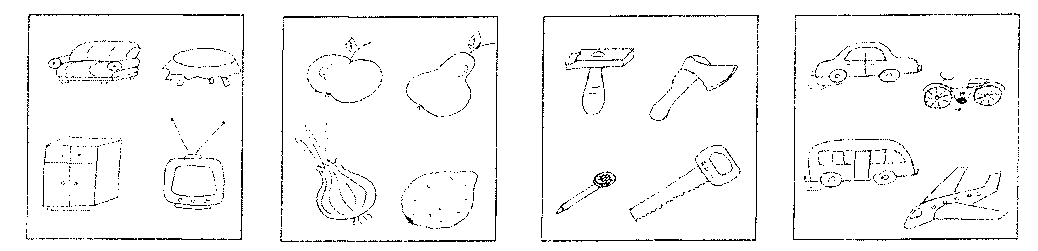 Вариант 2. По наблюдению из беседы с ребенком.Инструкция: педагог задает ребенку вопрос о правильности высказывания другого ребенка, просит объяснить почему.Баллы:4 — ребенок оценивает правильно и может высказать свое мнение.2 — в оценке присутствуют только определения «правильно» или «неправильно», почему — высказать не может.0 — не может оценить ответ сверстника.3.	Умеет определять жанр произведения.Вариант 1.Материал: книги с иллюстрациями знакомых произведений: «Лисичка-сестричка и волк», книга с рассказами Е. Чарушина, книга стихов.Инструкция: педагог предлагает ребенку показать, в какой книге живут стихи, в какой — сказки, а в какой — рассказы.Вариант 2.По наблюдению: при чтении художественной литературы педагог задает вопрос: «Что это: стихотворение, сказка или рассказ?»Баллы:4 — ребенок правильно определяет жанр произведения.2 — затрудняется в определении жанра, допускает 1—2 ошибки в определении жанра.0 — не знает жанры произведений.4.	Может назвать любимые сказки и рассказы.Инструкция: педагог предлагает ребенку назвать любимые сказки, рассказы. Баллы:4 — ребенок называет любимые произведения.2 — может вспомнить содержание, затрудняется в названии произведения.0 — не может назвать любимое произведение.5.	Может назвать любимого детского писателя.Инструкция: педагог предлагает ребенку назвать любимого писателя. Баллы:4 — ребенок знает писателей, может назвать любимого. 2 — знает 2—3 писателя, любимого назвать не может. 0 — не знает писателей.6.	Умеет определять место звука в слове.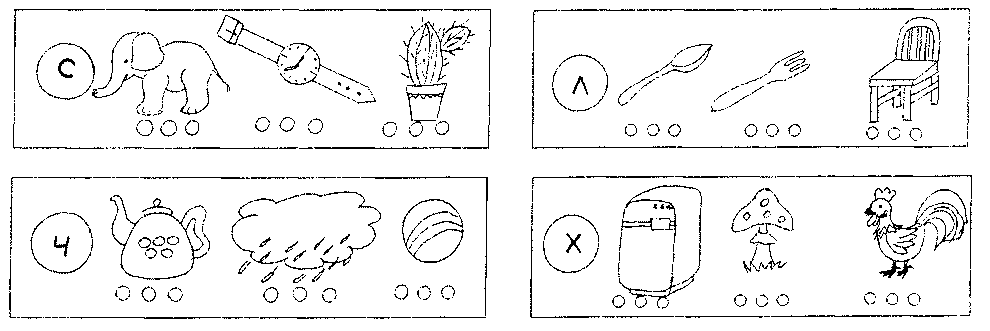 7.	Использует все части речи в разговоре.По наблюдению во время обследования.Баллы:4 — ребенок использует все части речи.2 — использует часто существительные, глаголы и прилагательные; наречия и т. д. — редко.0 — использует часто существительные и глаголы; прилагательные, наречия и т. д. — редко.8.	Употребляет в речи простые и сложные предложения разных видов.
Инструкция к проведению: педагог предлагает ребенку рассказать любимую сказку.
Использование предложений разных видов:Баллы:4 — ребенок самостоятельно использует в речи разнообразные виды простых и сложных предложений.2 — использует помощь взрослого при составлении сложных предложений. 0 — использует в основном простые предложения.9.	Пользуется прямой, косвенной речью.Материал: сюжетная картинка.Инструкция к проведению: педагог предлагает ребенку передать разговор героев, изображенных на картинке. Баллы:4 — ребенок использует в речи прямую и косвенную речь. 2 — использует, иногда затрудняясь. 0 — использует только один вид речи.10.	Умеет образовывать однокоренные слова.Инструкция к проведению: педагог предлагает ребенку назвать слова-родственники к заданному слову: лес, гриб. Если ребенок затрудняется, то воспитатель помогает ребенку, задает наводящие вопросы, Воздух... лесной.Маленький человечек или сказочный герой, живущий в лесу... Лесовичок. Кто работает в лесу... лесник, лесничий.Маленький лес как называется... лесок.Назови ласково: гриб... грибок.Того, кто собирает грибы... грибник.Какой бывает дождь... грибной.Баллы:4 — ребенок образовывает однокоренные слова.2 — образовывает однокоренные слова при помощи наводящих вопросов.О — не может образовать однокоренные слова.11.	Умеет подбирать к существительному несколько прилагательных.Инструкция к проведению: педагог предлагает ребенку охарактеризовать предмет: «Яблоко, какое оно?» Баллы:4 — ребенок называет разнообразные прилагательные (форма, цвет, тактильные ощущения, вкус и т. д.). 2 — требуется помощь педагога при подборе прилагательных. 0 — не может подобрать прилагательные.12.	Может заменить слово другим со сходным значением.Инструкция к проведению: педагог предлагает поиграть в игру «Скажи по-другому». Педагог называет слово, а ребенок должен придумать сходное по значению.Баллы:4 — ребенок подбирает синонимы к заданным словам. 2 — затрудняется в подборе синонимов к 2—3 словам. 0 — не может подобрать синонимы или подобрал 1—2.13.	Умеет самостоятельно составлять небольшой рассказ (по образцу) о событиях из личного опыта.Баллы:4 — ребенок составляет рассказ, употребляя в речи различные виды распространенных предложений, прямую и косвенную речь.2 — составляет рассказ, часто используя простые предложения.0 — рассказ лаконичный, иногда сбивается логика, использует простые предложения.14.	Умеет самостоятельно составлять небольшой рассказ по сюжетным картинкам.Материал: сюжетные картинки.Инструкция: педагог просит ребенка составить рассказ по картинкам.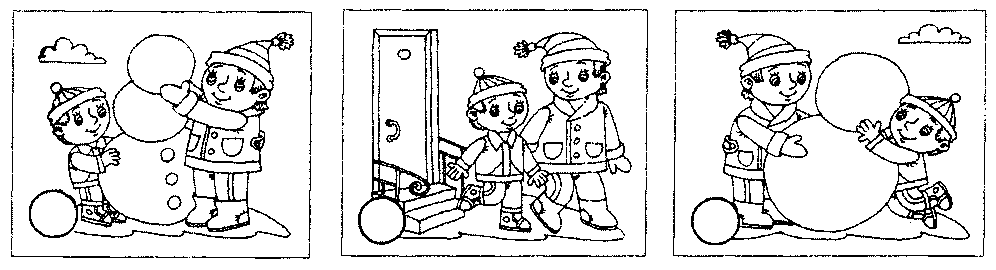 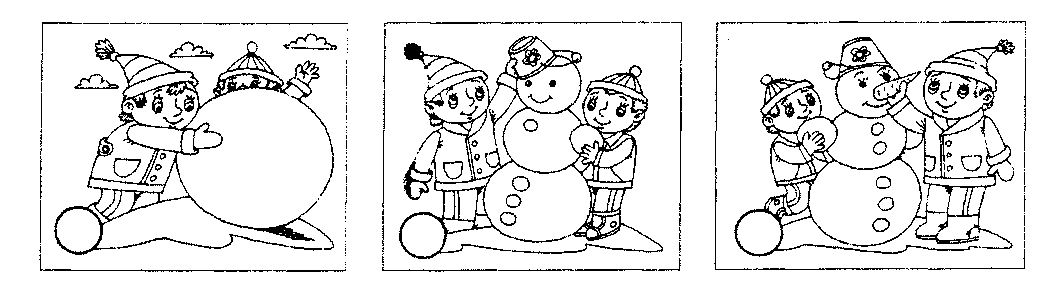 Баллы:4 — ребенок составляет рассказ правильно.2 — ребенок затрудняется, ошибается, требуется помощь педагога.— не может составить рассказ правильно, путает картинки.15. Может сочинить концовку к сказке.Баллы:4 — ребенок без затруднений сочиняет концовку.2 — ребенок затрудняется, требуется помощь педагога.0 — не может закончить сказку.16.	Умеет пересказывать без существенных пропусков небольшие литературные произведения.Пример:Зайчата (отрывок)Сидите в траве, зайчатки, не шевелитесь! Глазом не моргните, ухом не ведите! Никто вас, сереньких, здесь не увидит. А бегать вам пока нельзя. Кто на месте сидит, у того и следу нет. А следу нет — кто вас найдет? (Е. Чарушин)Баллы:4 — ребенок пересказывает рассказ без существенных пропусков.2 — ребенок затрудняется, допускает существенные пропуски.0 — не может пересказать произведение.17. Умеет драматизировать небольшие произведения.
Инструкция к проведению: педагог предлагает подгруппе детей вместе разыграть небольшие сценки из сказки «Колобок». Баллы:4 — ребенок передает в интонациях, мимикой и жестами героев сказки.2 — передает жестами, или интонацией, или мимикой характер персонажа.0 — не может передать в роли ни мимикой, ни жестами, ни интонацией характер персонажа.18. Может вспомнить 2—3 стихотворения или считалки (при минимальной помощи взрослого).Инструкция к проведению: педагог предлагает ребенку вспомнить знакомые стихотворения. Баллы:4 — ребенок может прочитать 2—3 стихотворения.2 — может вспомнить 1 стихотворение.0 — не может прочесть ни одного стихотворения.Приложение 2Итоговая таблица, возраст 5-6 летПриложение 3Логопедическое обследование устной и письменной речимладшихшкольников(1–4 классы)Артикуляционнаямоторика.Состояниемимическоймускулатуры:поднятьбровивверх(«удивиться»)надутьщеки(«толстячок»)втянутьщеки(«худышка»)Состояниеартикуляторноймоторики(выполнениедвиженийпоподражанию):губы–«улыбка», «трубочка».язык–широкий,узкий,вверх –вниз,«маятник»Отметитьследующиепараметрыдвижений:наличиеилиотсутствиедвиженийтонус(нормальноенапряжение,вялость,чрезмерноенапряжение)объемдвижения(полный,неполный)способностькпереключениюотодногодвижениякдругомузаменыдвиженийдобавочныеилишниедвижения(синкенезии)наличиетремора,гиперсаливации,отклоненийкончикаязыкаОсобенностипросодии.Плавностьнеречевогоиречевогодыхания,продолжительностьречевоговыдоха.Громкость(нормальный,тихий,чрезмерногромкий).Наличиеили отсутствиеносовогооттенка.Модуляцияглоса(наличиеилиотсутствиемонотонности).Темп(нормальный,быстрый,медленный).Правильностьупотребленияпауз.Употреблениеосновныхвидовинтонации(повествовательной,вопросительной,побудительной).Состояниезвукопроизношенияислоговойструктурыслова.Определитьхарактернарушенияпроизношениязвуковречи:отсутствие,замены,ис-кажения,смешения.Методикаобследования:ребенкупредлагаетсяповторитьотраженнозалогопедомсловаи словосочетания.Примерныйпереченьслов,словосочетанийипредложений:К–Х:холодильник,кухня,хомяк.Катянакухне.Л’–Й:ИльяиЮлягуляютпоаллее. Лебедиулетаютнаюг.Юляполиваетлилиюизлейки.С–Ш:УСашенькишестьстекляшек.Сашаидетпошоссе.Машинистсошелсподножки.Солнышконаокошке.Сашасушит сушки.З–Ж:закружу,заслужил,задрожал.УЗоижелтыйзонт.Железнаялопата.Полезное животное.С-С’–Ч:Сонечка,сачок,часть,сумочка,учусь,верчусь,качусь.Закачаласьмачта.УСо-нечки семечки.Т’–Ч:учитель,птичка,аптечка,течет,молчать,кричать.Ч–Ц:ученица, учительница,качается,получается,цыпленочек,лечебница,кончается.Ч–Щ:чаща,чище,щеточка,часовщик, учащийся,скучающий,щечки.С–Ц:спица,синица,лестница,сцена,сахарница,гусеница.Щ– С:	смеющийся,усищи,хвостище,сеющий.Л–Р:Лара,рояль,балерина,говорливый,жонглер,выиграла,мармелад,зеркало, рас-кладушка.Р- Р’:Ромакрасит рамукраской.Ритаварит рис.Фиксируется,насколькоправильноребенокпроизноситзвуки.Обследованиеслоговойструктурыслова.Методикаобследования:ребенкупредлагаетсяповторитьотраженнозалогопедом слова:медведь	абрикосы	аквариумИсследованиесловарногозапаса.АктивныйсловарьЦель:выявлениеобъемаактивногословаря.Предметныйсловарь.а) Называние предметов по картинкам: «Что это?»Предлагаемыйматериал:Капуста, тетрадь, овощи, ручка, редиска, книга, поварежка, блюдце, бокал,чайник,тарелка,карандаш,линейка,грядка, кабачок,растение.Сервиз, подоконник, рама, форточка, локоть, стекло, ресницы, колено, брови.б)Назови однимсловом:Самолет, автобус, трамвай…Малина, черника, клюква…Осень, зима, весна, лето…Художник,врач,летчик…в)Подбериподходящеепосмыслусуществительноекданнымприлагательнымиглаголам:сухой…	светит…узкий…	пишет…мокрый…	шлют…радостный…	ползает…прямой…	прыгают…ловкий…	кланяется…Глагольныйсловарь:а)«Кточтоделает?»дверь…	почтальон…молния…	парикмахер…ветер…	швея…листья…	летчик…дождь…	повар…ручей…	художник…б)«Ктокаккричит?»кошка…	курица…корова…	гусь…собака…	ворона…конь…	комар…Фиксируетсяуровеньразвитиясловарногозапаса.«Скажинаоборот»Задание:Закончипредложения:1– 2класс	3–4 классПластилинмягкий,акамень…	Пластилин мягкий, а камень…Уголь черный,аснег…		Подушкамягкая,адоска…Танярисуетхорошо,аЗина…		Кашу варят густую или…Диванмягкий,аскамейка…	Лесбываетгустойили…Володявежливый,аСаша…	Ягодыземляникимелкие,а клубВвыводахотмечаетсяумениеребенкаподбиратьсловаспротивоположнымзначением.Состояниеграмматическогострояречи.Цель:исследованиевозможностиразличениясмысланаосновеграмматическихзначенийслов.Словоизменение.а)		употребление	существительных	в	именительном	падеже	единственного	имножественногочисел:«Один–стол,аеслимного,тоскажем,чтоэто столы».Предлагаемыйматериал:стол-…столы	стул-…стульяухо-…уши	дерево-…деревьярукав -…рукава	окно -…окнарот -…рты	лоб-…лбыглаз -…глаза	лев-…львылист -…листья	пень-…пниб)Употреблениеформыродительногопадежамножественногочисласуществительных.«Многочего?»дом-…домов	котенок -…котяткукла -…кукол	сосна-…сосенжук-…жуков	пень -…пнейдерево-…деревьев	конверт-…конвертовключ-…ключей	ведро-…ведерСловообразование.а)Образованиесуществительныхсуменьшительно–ласкательнымсуффиксом.«Скажиласково»ложка-…ложечка	яблоня -…яблонькаковер-…коврик	лист - …листочеккровать-…кроватка,кроваточка	воробей - …воробушекведро-…ведерко,ведерочко	одеяло-…одеяльцеб)-Образованиеотносительныхприлагательныхотсуществительных.«Изчегосделано?»подушка из пуха – пуховая подушкакомиз снега -…сокиз слив -…сок из моркови - …платье из шелка - …варежкиизшерсти-…-Образованиепритяжательныхприлагательныхотсуществительных.«Чей?Чья?Чье?»сумкамамы–маминасумкакофта бабушки - …бабушкина кофтаголова коровы - …коровья голованоралисы-…лисья норахвост зайца - …заячий хвостшерсть собаки - …собачья шерстьусы кошки-…кошачьи усыклювптицы-…птичийклювВвыводахотмечается наличиеихарактераграмматизмов.Понимание логико-грамматических конструкций.Ответьнавопросы:МашастаршеЮли,ктоиздевочекмладше?ОлясветлееКати,ктоиздевочектемнее?Посудапомытамаминойдочкой.Ктопомылпосуду?Мальчикспасендевочкой.Ктокогоспас?Намамедочкинсвитер.Ктоосталсябезсвитера?Ребята пошли в лес, едва закончился дождь. Они были в лесу до дождя или после?Анализируетсядоступностьпонимания подобных конструкций.Состояниесвязнойречи.Составитьрассказпосериикартинок,объединенныхединымсюжетом.Цель:выявлениевозможностейсоставлениясвязногорассказапосериикартинок,объединенных единым сюжетом, и установление связи событий, отраженных на этихкартинках.Методикаобследования:передребенкомвыкладываютвперемешкусюжетныекартинки,предлагаютрассмотреть их, разложитьпо порядкуи составитьрассказ.Оборудование:сериякартинокспоследовательнымразвертываниемсюжета.Выводы:Смысловая целостность рассказа: рассказ соответствует ситуации, незначительное иска-жение ситуации, имеет все смысловые звенья, выпадение смысловых звеньев, нарушениепричинно-следственныхсвязей,существенноеискажениесмысла,рассказнезавершен.Лексико-грамматическое оформление высказывания: рассказ оформлен грамматическиправильно,адекватноеиспользованиелексическихсредств,стереотпнстьграмматическогооформления,неточноесловоупотребление,аграмматизмы,далекиесловесныезамены,рас-сказнеоформлен.Самостоятельностьвыполнения:самостоятельноевыполнение,состимулирующейпо-мощью,понаводящимвопросам,невыполнениедажепри наличиипомощи.ПересказтекстаМетодикаобследования:педагогодинразчитаеткороткийтекст,послечегоребеноксамо-стоятельнопересказывает его.Выводы:Смысловая целостность: воспроизведены все смысловые звенья, смысловые звенья вос-произведены с незначительными сокращениями, пересказ неполный, значительные сокра-щения,искажениясмысла,включениепостороннейинформации,невыполнение..Лексико-грамматическое оформление высказывания: пересказ оформлен грамматическиправильно, адекватное использование лексических средств, стереотпнсть грамматическогооформления, неточное словоупотребление, аграмматизмы, повторы, далекие словесные за-мены,пересказ недоступен.Самостоятельность выполнения: самостоятельное выполнение по сле первого предъявле-ния, с минимальной помощью, после повторного прочтения, по наводящим вопросам, недоступендажепо вопросам.Состояниефонематическихпроцессов(фонематическийслух,анализ,синтез).Фонематическийслух.Цель: проверка слухового восприятия и умения воспроизводить слоговые ряды в заданнойпоследовательности.Методика обследования: ребенку предлагают повторить следующие слоговые ряды:па– па– бапа – ба – па – паса – ша – за – жаса–за–ца-заФиксируетсявыполнениезаданиявсоответствиисинструкцией.Языковойанализ,синтез;(стр.13)Цель:проверкауровнясформированностифонематическогослухаиумениявыполнятьзвуковойанализ слова.а) Фонематический анализ и синтез.Назовисловопопервымзвукамкартинок:корабль,окно,заяц,апельсин:[к] +[ а] +[ з]+[ а]снеговик,автобус,ножницы,кит,иголка:[ с]+[ а] +[н] +[к] +[ и].Назови последний звук в словах:мак,карандаш, палецНазови второй звук в словах:аист,дом, рука.б)Слоговойанализ,синтез.Определи количество слогов в словах:слон,стена, молоток.в)Анализсоставапредложения.Определить количество, последовательность и место слов в предложении.Наступилаосень.Осеньючастольютдожди.Излесавышелстариксбольшойкорзиной.Фиксируетсяумениеребенкапроизводитьязыковойанализ,синтез.Исследованиепроцессачтения.Оценканавыкачтения:характерчтения:чтениепобуквенное,слоговое,слоговоеицелымисловами,толькоце-лымисловами, чтениепо догадке;выразительность:читаетвыразительно/монотонно,интонационновыделяет/невыделя-етфразы,ударениеправильное/неправильное;видыошибокчтения: пропуски,перестановки,замены,добавления,повторы,искажениязвуков,слогов,слов;смысловаястороначтения:умеет/неумеетвоспроизводитьпрочитанное,осознает/неосознаетосновную идею текста;общеезвучаниеречи:скорость (средняя, очень быстрая, очень медленная)голос(средний,оченьгромкий,иссякающий)разборчивость (хорошая, нарушено 1-2 звука, общая смазанность)темп(постоянный,общая неровность,сбивчивый)Исследованиепроцессаписьма.Анализируютсяписьменныеработыврабочихиконтрольныхтетрадях.При необходимости для уточнения нарушений дается письмо под диктовку (слуховойдиктант).2 класс«Прогулка».Вотбольшойлес.Залесомречка.Околоречкимногоцветов.Нацветокселабабочка.Зояловит еесачком.Женяищетгрибы.СашаиЯшанашли ежа.Гришапоймалщуку.3  класс«Осень».Пришла осень. Стал дуть холодный ветер. Чаще идут дожди. У крыльца большие лу-жи. Цветы на клумбе завяли. С деревьев падают листья. Вода в реке потемнела. Зоя и Сашаидутвлес. Тамони ищутгрибы.4  класс«Осень».Серая и холодная осень. Чаще льет дождь. Уныло в поле воет ветер. Чуткая тишина восеннем лесу. Поблекли упавшие на землю листья. Только иногда на голой ветке можнонайти маленький флажок. Это последний листок. Над землей плывут хмурые тучи. Вот-вотпойдетснег.В выводах отмечаем характер процесса письма, т.е. может ли ребенок сразу фонетически правильно записать слово или проговаривает его, вносит ли он поправки (зачеркивает,перечитываетисноваисправляет)или совсем неможетинепытаетсянайтиошибки.Описанные категории специфических ошибок позволяют установить у ребенка дисграфию, поэтомуони считаются диагностическими.ПредметКол-во часовв неделюАзбука речи, 1-я группа.1Речевая практика, 1-я группа.1Азбука речи, 2-я группа.1Речевая практика, 2-я группа.1Азбука речи, 3-я группа.1Речевая практика, 3-я группа. 1№ ТемаВсего часовТеорияПрактика1.Вводное занятие.11-2.Звуки и буквы. Гласные и согласные буквы. Алфавит. 2113.Гласные буквы (А, О, У, Э, И, Ы) и звуки, их обозначающие.5234.Согласные буквы (М, К, С, Л, П, Ш, Т, Х, З, Б, Ж, Н, В, Г, Д, Ч, Р, Ф, Ц, Щ, Й). Мягкие и твердые звуки. 219125.Буквы Ь и Ъ. 11-6.Гласные буквы (Е, Е, Ю, Я) и звуки, их обозначающие.4227.Повторение изученного материала. 1-18.Итоговое занятие11-ИтогоИтого361719№ТемаКол-во часов1.Вводное занятие.Теория.Знакомство с детьми. Правила техники безопасности на занятиях и в Доме творчества. Порядок на рабочем месте.12.Звуки и буквы. Гласные и согласные буквы. Алфавит. Теория.Понятие звука и буквы. Отличие буквы и звука.Буквы русского алфавита. Гласные и согласные буквы. Практика.Произнесение изучаемых звуков, поиск их позиции в слове (в начале, в середине, в конце). Рисунок схемы: звук и буква. 113.Гласные буквы (А, О, У, Э, И, Ы) и звуки, их обозначающие.Теория.Закрепление понятия о гласных буквах, их признаках. Соответствие звука букве.Практика.Запоминание графического образа букв А, О, У, Э, И, Ы. Произнесение слов, которые начинаются на изученные буквы или содержат их. Нахождение изученных звуков в слове.234.Согласные буквы (М, К, С, Л, П, Ш, Т, Х, З, Б, Ж, Н, В, Г, Д, Ч, Р, Ф, Ц, Щ, Й). Мягкие и твердые звуки. Теория.Закрепление понятия о согласных буквах, их признаках. Соответствие звука (звуков) букве.Практика.Запоминание графического образа буквМ, К, С, Л, П, Ш, Т, Х, З, Б, Ж, Н, В, Г, Д, Ч, Р, Ф, Ц, Щ, Й. Произнесение слов, которые начинаются на изученные буквы или содержат их. Нахождение изученных звуков в слове.9125.Буквы Ь и Ъ. Теория.Знакомство с буквами Ь и Ъ. Их значение в слове. Примеры слов с буквами Ь и Ъ.16.Гласные буквы (Е, Е, Ю, Я) и звуки, их обозначающие.Теория.Знакомство с буквами Е, Ю, Я, Е и со звуками, их обозначающими: [Й'О], [Й'У], [Й'А], [Й'Э].Практика.Запоминание графического образа букв Е, Ю, Я, Е.Поиск слов, которые начинаются на эти буквы.  227.Повторение изученного материала. Практика.Повторение изученных букв устно и с помощью письменных заданий. 18.Итоговое занятие.Теория.Подведение итогов работы за год. 1№ ТемаВсего часовТеорияПрактика1.Вводное занятие.11-2.Составление предложений по картинкам.2113.Составление предложений по парным картинкам.2114.Составление рассказов по сюжетным картинкам с помощью опорной схемы.3125.Угадывание сказок и детских песен по схеме предложения.2116.Составление рассказов по серии из двух картинок.6157.Составление рассказов по серии из четырех картинок.7168.Составление описательного рассказа по схеме.11299.Составление рассказа по впечатлениям.1-110.Итоговое занятие11-ИтогоИтого361026№ТемаКол-во часов1.Вводное занятие.Теория.Знакомство с детьми. Правила техники безопасности на занятиях и в Доме творчества. Порядок на рабочем месте.12.Составление предложений по картинкам.Теория.Слово, предложение. Слова, обозначающие предметы. Слова, обозначающие действия предмета. Примеры составления предложений по картинкам. Что такое артикуляционная гимнастика. Знакомство с упражнениями артикуляционной гимнастики. Практика.Артикуляционная гимнастика. Составление предложений по картинкам: Девочка и цветы. Дети зимой. Воробьи и зерна. Мальчик на рыбалке.Мама заплетает дочь. Папа читает газету. Мальчик на катке. Ребенок с игрушками. Предлог у. Работа со словами, обозначающими предметы. Работа со словами, обозначающими действия предмета. 113.Составление предложений по парным картинкам.Теория.Закрепление понятий слово, предложение. Слова, обозначающие признаки предмета.Примеры составления предложений по парным картинкам.Практика.Артикуляционная гимнастика. Составление предложений по парным картинкам: Клетка – попугай. Цветок – бабочка. Кресло – кошка. Книга – шкаф.На даче. Ранняя весна. Предлоги без, для. Работа со словами, обозначающими признаки предмета. 114.Составление рассказов по сюжетным картинкам с помощью опорной схемы.Теория.Представление об опорной схеме, примеры составления рассказов по сюжетным картинкам с помощью опорной схемы.Существительныев единственном и множественном числе.Одушевленные и неодушевленные предметы.Практика.Артикуляционная гимнастика. Опорная схема для составления рассказа по сюжетной картинке. Соотнесение фрагментов схемы и фрагментов картинки:На детской площадке. Времена года. Время суток. Жилище. Питание. Предлог из. Называем предметы в единственном и множественном числе. Различение одушевленных и неодушевленных предметов.125.Угадывание сказок и детских песен по схеме предложения.Теория.Понятие о схеме предложения. Примеры предложений и составление схем для них.Практика.Артикуляционная гимнастика. Деление слов на слоги.Угадывание сказки по схеме предложения: «Репка», «Курочка Ряба», «Тараканище», «Кошкин дом».Угадывание строчек из детских песен «В траве сидел кузнечик», «В лесу родилась елочка», «Гуси», «Песня крокодила Гены» по схемам предложений. Предлоги в, на. 116.Составление рассказов по серии из двух картинок.Теория.Серия из двух картинок: правила и примеры составления рассказов. Понятие о синонимах.Практика.Артикуляционная гимнастика. Упражнения в подборе синонимов. Составление рассказа по серии из двух картинок: Драка за грузовик. Снеговик весной. Ветка вишни. Девочка и яблоко. Вязание шарфа.Посадка цветка. 157.Составление рассказов по серии из четырех картинок.Теория.Серия из четырех картинок: правила и примеры составления рассказов. Понятие об антонимах. Практика.Артикуляционная гимнастика. Предлог под. Упражнения в подборе антонимов. Составление рассказа по серии из четырех картинок: Времена года.Фокусник.Модница. Предлог с. Составление рассказа по серии из четырех картинок: Спасение котенка.Четыре возраста женщины.Четыре возраста мужчины.Приготовление варенья.Предлог по.168.Составление описательного рассказа по схеме.Теория. Схемы для составления описательных рассказов: элементы схемы, правила составления рассказа по предложенной схеме.  Обобщающие слова. Практика.Артикуляционная гимнастика. Предлог к. Описание по схеме: любимой игрушки, рассказ о себе. Подбор обобщающих слов. Описание овощей по схеме: картофель, огурец, морковь, капуста, баклажан, помидор и другие.Описание фруктов по схеме: яблоко, груша, лимон, персик, банан, апельсин и другие.Описание ягод по схеме: клубника, черешня, смородина, черника, брусника, морошка и другие.Описание животных по схеме: кот, собака, кролик, еж, заяц, белка, свинья, овца, корова, лошадь, коза, волк, лиса, медведь, бобр, лягушка, мышь.Описание птиц по схеме: гусь, утка, петух, курица, дятел.Описание рыб по схеме: щука, карась, акула, гуппи.Предлог между. Предлог о. Предлог из-под.Предлог за.Предлог из-за.Предлог от.Описание сезонных изменений в природе по схеме: зима, весна, лето, осень.299.Составление рассказа по впечатлениям.Практика.Составление рассказа по личным воспоминаниям: Почему я люблю лето? 110.Итоговое занятие.Теория.Подведение итогов работы за год. 1	Предмет	Кол-во часовв неделюРазвитие устной и письменной речи9 (1)ТемаЧасы 1Вводное занятие. Обследование уровня развития устной и письменной речи учащихся. 9 (1)2Артикуляционная гимнастика. Упражнения на развитие речевого дыхания.9 (1)3Буквы и звуки. Слово как единица речи. Предложение. Работа со схемой предложения.9 (1)4Дифференциация ротового и носового вдоха и выдоха. Знакомство с понятиями плавность речи, высота и сила голоса.9 (1)5Развитие общей моторики, чувства ритма, координации движений, пространственных представлений.9 (1)6Развитие мелкой моторики. Пальчиковая гимнастика. Кинезиологические упражнения.9 (1)7Развитие слухового восприятия и внимания. Развитие фонематического слуха и вербальной памяти.9 (1)8Развитие зрительного восприятия, внимания и памяти. Упражнения на развитие логического  мышления.9 (1)9Развитие зрительно-пространственных и временных представлений. Развитие зрительно-моторной координации. 9 (1)10Развитие графомоторных навыков. Графические упражнения.9 (1)11Звуко-буквенный анализ слов: установление последовательности звуков, места звука, количества звуков в слове.9 (1)12Согласные твёрдые и мягкие: дифференциация.9 (1)13Согласные звонкие и глухие: дифференциация.9 (1)14Развитие слогового анализа и синтеза (составление слов из слогов, деление слов на слоги, выделение ударного слога).9 (1)15Работа с различными грамматическими формами слов (единственное и множественное число).9 (1)16Работа с грамматическими формами слов (согласование прилагательного с существительным).9 (1)17Работа с грамматическими формами слов (согласование числительных с существительными).9 (1)18Корень слова. Родственные слова. Смыслоразличительная роль корня.9 (1)19Словообразование: приставочный способ образования глаголов.9 (1)20Словообразование: образование новых слов при помощи суффиксов.9 (1)21Словообразование: образование новых слов при помощи сложения основ.9 (1)22Слог. Слогообразующая роль гласного. Деление слов на слоги, составление слоговой схемы различных слов.9 (1)23Работа с грамматическими формами слов (согласование прилагательных с существительными мужского, женского и среднего рода в единственном и множественном числе).9 (1)24Предложение. Деление предложений на слова. Составление предложений из предложенных слов. Составление схемы предложения.9 (1)25Текст. Языковой анализ текста. Развитие лексико-грамматического строя речи (логическая последовательность предложений в тексте).9 (1)26Рассказ. Составление рассказа по вопросам, предметным и сюжетным картинкам, серии картинок, графическим (знаковым схемам), опорным словам.9 (1)27Пересказ. Составление плана рассказа. Словарная работа (лексическое значение слов). 9 (1)28Дифференциация акустически схожих звуков.9 (1)29Дифференциация букв, сходных по оптическим и кинестетическим признакам.9 (1)30Формирование представлений о смысловом значении предлогов и о предлоге, как об отдельном слове.9 (1)31Антонимы, синонимы.9 (1)32Пословицы, поговорки, скороговорки.9 (1)33Многозначные слова.9 (1)34Слуховые диктанты; слого-ритмические упражнения.9 (1)35Практические упражнения на выделение основных частей слова (окончание, корень, приставка, суффикс).9 (1)36Итоговое занятие.9 (1)Всего часов324 (36)ТемаВсего часовТеорияПрактикаВводное занятие. Обследование уровня развития устной и письменной речи учащихся. 11Артикуляционная гимнастика. Упражнения на развитие речевого дыхания.11Буквы и звуки. Слово как единица речи. Предложение. Работа со схемой предложения.11Дифференциация ротового и носового вдоха и выдоха. Знакомство с понятиями плавность речи, высота и сила голоса.11Развитие общей моторики, чувства ритма, координации движений, пространственных представлений.11Развитие мелкой моторики. Пальчиковая гимнастика. Кинезиологические упражнения.11Развитие слухового и зрительного восприятия.211Развитие зрительно-пространственных и временных представлений. Развитие зрительно-моторной координации. 11Развитие графомоторных навыков. Графические упражнения.11Звуко-буквенный анализ слов: установление последовательности звуков, места звука, количества звуков в слове.11Согласные твёрдые и мягкие: дифференциация.11Согласные звонкие и глухие: дифференциация.11Развитие слогового анализа и синтеза (составление слов из слогов, деление слов на слоги, выделение ударного слога).11Работа с различными грамматическими формами слов.413Корень слова. Родственные слова. Смыслоразличительная роль корня.11Словообразование.312Слог. Предложение. Текст. 312Рассказ. Пересказ.211Дифференциация звуков и букв.211Формирование представлений о смысловом значении предлогов и о предлоге, как об отдельном слове.11Антонимы, синонимы.11Пословицы, поговорки, скороговорки.11Многозначные слова.11Слуховые диктанты, слого-ритмические упражнения.11Практические упражнения на выделение основных частей слова (окончание, корень, приставка, суффикс).11Итоговое занятие.11Итого36630№ ТемаКол-во часов1.Вводное занятие.Практика.Знакомство с детьми. Обследование состояния устной и письменной речи обучающихся.12.Артикуляционная гимнастика. Упражнения на развитие речевого дыхания.Практика.Изучение упражнений артикуляционной гимнастики с показом и объяснением. 13.Буквы и звуки. Слово как единица речи. Предложение. Работа со схемой предложения.Практика.Изучение букв и звуков русского языка. Построение схемы различных предложений.14.Дифференциация ротового и носового вдоха и выдоха. Знакомство с понятиями плавность речи, высота и сила голоса.Практика.Отработка ротового и носового вдоха и выдоха. Упражнения на развитие высоты, силы голоса и плавности речи.15.Развитие общей моторики, чувства ритма, координации движений, пространственных представлений.Практика.Упражнения на развитие чувства ритма и пространственных представлений. Закрепление знаний о пространственных представлениях. 16.Развитие мелкой моторики. Пальчиковая гимнастика. Кинезиологические упражнения.Практика.Упражнения на развитие мелкой моторики. Показ и выполнение упражнений пальчиковой гимнастики, кинезиологических упражнений.17.Развитие слухового и зрительного восприятия. Теория.Знакомство с примерами слухового и зрительного восприятия.Практика.Игры и упражнения на развитие слухового и зрительного восприятия.118.Развитие зрительно-пространственных и временных представлений. Практика.Игры и упражнения на развитие зрительно-моторной координации.19.Развитие графомоторных навыков. Практика.Выполнение графических упражнений.110.Звуко-буквенный анализ слов.Практика.Упражнения на установление последовательности звуков, места звука, количества звуков в слове.111.Согласные твёрдые и мягкие: дифференциация.Практика.Упражнения на дифференциацию мягких и твёрдых согласных.112.Согласные звонкие и глухие: дифференциация.Практика.Упражнения на дифференциацию звонких и глухих согласных.113.Развитие слогового анализа и синтеза.Практика.Упражнения на составление слов из слогов, деление слов на слоги, выделение ударного слога.114.Работа с различными грамматическими формами слов.Теория.Знакомство с примерами различных грамматических форм слов.Практика.Игры и упражнения на усвоение грамматического строя речи.1315.Корень слова. Родственные слова. Смыслоразличительная роль корня.Практика.Упражнения на поиск и образование однокоренных слов.116.Словообразование.Теория.Знакомство с различными примерами словообразования.Практика.Игры и упражнения на усвоение способов словообразования.1217.Слог. Предложение. Текст.Теория.Знакомство с понятиями слог, предложение, текст.Практика.Деление слов на слоги, подбор слов с необходимым количеством слогов; составление предложений, состоящих из заданного количества слов; работа с текстом.1218.Рассказ. Пересказ.Теория.Как составить рассказ. Как пересказать текст.Практика.Прослушивание и составление рассказов. Пересказ предложенного рассказа.1119.Дифференциация звуков и букв.Теория.Звуки и буквы русского языка..Практика.Упражнения по звуко-буквенному анализу слов.1120.Формирование представлений о смысловом значении предлогов и о предлоге, как об отдельном слове.Практика.Упражнения по составлению словосочетаний с различными предлогами.121.Антонимы, синонимы.Практика.Подбор антонимов и синонимов к предложенным словам.122.Пословицы, поговорки, скороговорки.Практика.Прослушивание и объяснение смысла предложенных пословиц и поговорок. Чтение скороговорок.123.Многозначные слова.Практика.Примеры и объяснение смысла многозначных слов.124.Слуховые диктанты, слого-ритмические упражнения.Практика.Проведение слуховых диктантов, выполнение слого-ритмических упражнений.125.Практические упражнения на выделение основных частей слова (окончание, корень, приставка, суффикс).Практика.Упражнения на выделение окончания, корня (корней), приставки, суффикса, основы предложенных слов.126.Итоговое занятие.Практика..Повторное обследование состояния устной и письменной речи обучающихся. Подведение итогов работы за год. 1	Предмет	Кол-во часов в неделюРазвитие устной и письменной речи 9 (1)ТемаЧасы 1Вводное занятие. Обследование уровня развития устной и письменной речи учащихся. 9 (1)2Имя существительное. Род и число. Глагол. Общее значение. Число и род.9 (1)3Глагол. Предложение. Грамматическая основа предложения.9 (1)4Имя прилагательное. Общее значение. Число и род. 9 (1)5Предложение. Интонациёя. Знаки препинания в конце предложения. Границы предложения. Распространение предложения с помощью прилагательных.9 (1)6Образование гласных II ряда. Обозначение мягкости согласных посредством гласных II ряда.9 (1)7Мягкий знак в конце слова и в середине слова. Перенос слов.9 (1)8Безударные гласные в корне слова.9 (1)9Дифференциация звуков [б-п], [в-ф], [г-к] в словах и в предложениях.9 (1)10Дифференциация звуков [д-т], [л-р] в словах и в предложениях.9 (1)11Дифференциация звуков [ж-ш], [з-ж], [з-с], [ш-щ] в словах и в предложениях.9 (1)12Дифференциация звуков [с'-щ], [ч-щ], [ч-т'], [ц-т'] в словах и в предложениях.9 (1)13Дифференциация звуков [с-ш], [с-ц] в словах и в предложениях.9 (1)14Дифференциация и различение на письме букв а-о, у-и.9 (1)15Дифференциация и различение на письме букв и-ы, ё-ю.9 (1)16Дифференциация и различение на письме букв б-д, б-п.9 (1)17Дифференциация и различение на письме букв в-ф, ф-х.9 (1)18Дифференциация и различение на письме букв г-к, д-т.9 (1)19Дифференциация и различение на письме букв з-с.9 (1)20Дифференциация и различение на письме букв з-ж.9 (1)21Дифференциация и различение на письме букв с-ш.9 (1)22Дифференциация и различение на письме букв с-ц.9 (1)23Дифференциация и различение на письме букв ч-щ.9 (1)24Дифференциация и различение на письме букв ч-ш.9 (1)25Дифференциация и различение на письме букв ч-ц. 9 (1)26Дифференциация и различение на письме букв н-п, п-т.9 (1)27Дифференциация и различение на письме букв ж-ш.9 (1)28Дифференциация и различение на письме букв и-ш.9 (1)29Дифференциация и различение на письме букв к-н.9 (1)30Дифференциация и различение на письме букв л-м.9 (1)31Дифференциация и различение на письме букв х-ж.9 (1)32Дифференциация и различение на письме букв ш-щ.9 (1)33Разделительный мягкий знак. Образование притяжательных прилагательных.9 (1)34Работа над рассказом-описанием.9 (1)35Изложение.9 (1)36Итоговое занятие.9 (1)Всего часов324 (36)ТемаВсего часовТеорияПрактикаВводное занятие. Обследование уровня развития устной и письменной речи учащихся. 11Имя существительное. Род и число. Глагол. Общее значение. Число и род.11Глагол. Предложение. Грамматическая основа предложения.11Имя прилагательное. Общее значение. Число и род. 11Предложение. Интонация. Знаки препинания в конце предложения. Границы предложения. Распространение предложения с помощью прилагательных.11Образование гласных II ряда. Обозначение мягкости согласных посредством гласных II ряда.11Мягкий знак в конце слова и в середине слова. Перенос слов.11Безударные гласные в корне слова.11Дифференциация звуков в словах и в предложениях.514Дифференциация и различение букв на письме.19514Разделительный мягкий знак. Образование притяжательных прилагательных.11Работа над рассказом-описанием.11Изложение.11Итоговое занятие.11Итого36630№ ТемаКол-во часов1.Вводное занятие.Теория.Знакомство с детьми. Обследование состояния устной и письменной речи обучающихся.12.Имя существительное. Род и число. Глагол. Общее значение. Число и род.Практика.Повторение теории, закрепление в устных и письменных упражнениях.13.Глагол. Предложение. Грамматическая основа предложения.Практика.Повторение теории, закрепление в устных и письменных упражнениях.14.Имя прилагательное. Общее значение. Число и род.Практика.Повторение теории, закрепление в устных и письменных упражнениях.15.Предложение. Интонация. Знаки препинания в конце предложения. Границы предложения. Распространение предложения с помощью прилагательных.Практика.Повторение теории, закрепление в устных и письменных упражнениях.16.Образование гласных II ряда. Обозначение мягкости согласных посредством гласных II ряда.Практика.Повторение теории, закрепление в устных и письменных упражнениях.17.Мягкий знак в конце слова и в середине слова. Перенос слов. Практика.Повторение теории, закрепление в устных и письменных упражнениях.18.Безударные гласные в корне слова. Практика.Повторение теории, закрепление в устных и письменных упражнениях.19.Дифференциация звуков в словах и в предложениях.Теория.Повторение теории.Практика.Закрепление навыка дифференциации звуков [б-п], [в-ф], [г-к], [д-т], [л-р], [ж-ш], [з-ж], [з-с], [ш-щ], [с'-щ], [ч-щ], [ч-т'], [ц-т'], [с-ш], [с-ц] с помощью специальных упражнений.1410Дифференциация и различение букв на письме.Теория.Объяснение принципов различения букв на письме.Практика.Закрепление навыка дифференциации букв а-о, у-и, и-ы, ё-ю, б-д, б-п, в-ф, ф-х, г-к, д-т, з-с,  з-ж, с-ш, с-ц, ч-щ, ч-ш, ч-ц, н-п, п-т, ж-ш, и-ш, к-н, л-м, х-ж, ш-щ на письме с помощью специальных упражнений.51411Разделительный мягкий знак. Притяжательные прилагательные. Практика.Игры и упражнения на разные случаи употребления разделительного мягкого знака. Образование притяжательных прилагательных.112.Работа над рассказом-описанием. Практика.Составление описательных рассказов.113.Изложение.Практика.Упражнения в пересказе (устном и письменном) предложенных текстов.114.Итоговое занятие.Практика.Повторное обследование состояния устной и письменной речи обучающихся. Подведение итогов работы за год. 1Виды предложенийВиды предложенийВиды предложенийВиды предложенийПростыеПростые распространенныеСложносочиненныеСложноподчиненныеЗаданное словоПримеры синонимовВеселыйРадостныйРаботатьДелатьЯркийСверкающийДобрыйХорошийЗлойСердитыйКрасивыйПрекрасныйИсследуемая областьКол-во  показателейКоличество баллов по уровнямКоличество баллов по уровнямКоличество баллов по уровнямКоличество баллов по уровнямКоличество баллов по уровнямИсследуемая областьКол-во  показателейНизкийСредний с тенденцией к низкомуСреднийСредний с тенденцией к высокомуВысокийРазвитие речи180-1112-2627-4243-5758-72дверьпроспектдемонстрациятрамвайскатертьперекрестокверблюдласточкателевизорсахарницахворострегулировщик